                                  SÚMULA REUNIÃO ORDINÁRIA 06/2023 CPFI-CAU/PRAU Idevall dos Santos Filho (CAU A 31799-3 PR)                            Patricia Ostroski Maia                                            Coordenador Titular CPFi-CAU/PR                                    Assistente da CPFI-CAU/PR06ª REUNIÃO ORDINÁRIA – 2023 DA CPFI-CAU/PRModalidade Presencial - Folha de VotaçãoDATA 22 de junho de 2023  (quinta-feira) HORÁRIO 09:45 hs ás 12:10 hs / 14 hs ás 18:05LOCALModalidade Presencial: Sede Administrativa do CAU/PR sito na Avenida Nossa Senhora da Luz nº 2530 – Curitiba/PR Modalidade Presencial: Sede Administrativa do CAU/PR sito na Avenida Nossa Senhora da Luz nº 2530 – Curitiba/PR Modalidade Presencial: Sede Administrativa do CAU/PR sito na Avenida Nossa Senhora da Luz nº 2530 – Curitiba/PR PARTICIPANTES Idevall dos Santos Filho / Membro Antonio Ricardo Sardo / Membro  Jeancarlo Versetti   João Eduardo Dressler Carvalho  Ana Paula Mocelin AmaralCoordenador-Titular Coordenador - Adjunto Conselheiro-SuplenteGerente Contábil-FinanceiroCoordenadora Contábil-FinanceiroASSESSORIA Patrícia Ostroski Maia / Supervisora Contábil-Financeira  Patrícia Ostroski Maia / Supervisora Contábil-Financeira 1APROVAÇÃO SÚMULA RO 05/2023 CPFIFonteCPFI-CAUPR  RelatorCoordenador Idevall dos Santos Filho Encaminhamentoa 5ª Reunião Ordinária foi realizada em 25/05/2023 na modalidade presencial no Escritório Regional de Cascavel/PR, sito na Rua Manoel Ribas, 2720 Sala 05 neste mesmo município, a qual foi secretariada pela Assistente de Comissão Patricia Ostroski Maia e regida pelo Coordenador Idevall dos Santos Filho. A Sessão contou com a participação dos Conselheiros Titulares Antonio Ricardo Sardo e Jeancarlo Versetti bem como do Gerente Contábil-Financeiro João Eduardo Dressler Carvalho Após análise, a Súmula foi aprovada de forma unânime pelos Conselheiros sem ressalvas, mas somente orientações aos setores pertinentes.-.-.-.-.-.-.-.-.-.-.-.-.-.- .-.-.-.-.-.-.-.-.-.-.-.-.-.2  EXTRA-PAUTA FonteCPFI-CAUPR  RelatorCoordenador Idevall dos Santos FilhoEncaminhamentoConforme solicitação da GEFIN e com a devida anuência do Coordenador da Comissão, serão explanados os seguintes itens no decorrer da sessão: .-.-.-.-.-.-.-.-.-.-.-.-.-.- .-.-.-.-.-.-.-.-.-.-.-.-.-.-.-.-.-* Reprogramação Orçamentária CAU/PR; .-.-.-.-.-.-.-.-.-.-.-.-.-.- .-.-.-.-.-.-.-.-.-.-.-.-.-.-. .-.-.-.-.-.-.-.-.* Convite Encontro Coordenadores CPFi; .-.-.-.-.-.-.-.-.-.-.-.-.-.- .-.-.-.-.-.-.-.-.-.-.-.-.-.-.-.-.-.-.-. .-.-.-.-* Diária Internacional CPUA; .-.-.-.-.-.-.-.-.-.-.-.-.-.- .-.-.-.-.-.-.-.-.-.-.-.-.-.-.-.-.-.-.-.-.-.-.-.-.-.-.-.- .-.* Projetos Específicos - Escritório de Advocacia Criminal; .-.-.-.-.-.-.-.-.-.-.-.-.-.-.-.-.-.-.-.-.-.-.-.-.-* Premiação Concursos TFG; .-.-.-.-.-.-.-.-.-.-.-.-.-.- .-.-.-.-.-.-.-.-.-.-.-.-.-.-.-.-.-. .-.-.-.-.-.-.-.-.-.-.-.-.-.- * Utilização do superávit para projetos específicos CAU/PR.-.-.-.-.-.-.-.-.-.-.-.-.-.- .-.-.-.-.-.-.-.-.-.-.-.-3  COMUNICADOS CPFi FonteCPFI-CAUPR  RelatorCoordenador Idevall dos Santos Filho Encaminhamentoa) IRPF: informar na 156ª PO CAU/PR sobre a entrega do IR pelos colaboradores e conselheiro.-.-.-.-.-.-.-.-.-.-.-.-.-.- .-.-.-.-.-.-.-.-.-.-.-.-.-.-.-.-.-.- .-.-.-.-.-.-.-.-.-.-.-.-.-.- .-.-.-.-.-.-.-.-.-.-.-.-.-.-.-.-.-.-.-..-.b) Contas MARÇO/2023: considerando o pedido de vistas do Conselheiro Maugham Zaze na 155ª PO CAU/PR em 26/05/2023, o mesmo enviou e-mail aos Setores Financeiro e Administrativo em 15/06/2023 requerendo as seguintes informações: “Boa tarde, gostaria de ter acesso, aos processos individualizados dos cursos realizados pelos funcionários listados. Inscrição, folha de presença, certificado, Processo licitatório dos mesmos. Grato pela atenção.-.-.-.-.-.-.-.-.-.-.-.-.-.- .-.-.-.-. .-.-.-.-.-.-.-.-.-.-.-.-.-.- .-.-.-.-.-.-.-.-.-.-.-.-.-.-.-.- .-.-.-.-.-.-.-.-.-.-.-.-.-.- .-.-.-.-.-.-.-.-.-.-.-.-.-.-.-.-.-.-.-..-.-.-. -.-.-.No que concerne as competências do Setor Financeiro, a CPFi respondeu tal solicitação em 16/06/2023 anexando o Relatório de Cursos encaminhado pelo RH contendo os valores pagos a todos os colabores que participaram de alguma formação neste período: “Prezado Cons. Maugham, Bom Dia, Considerando seu pedido de vistas face as Contas de Março/2023, especificamente quanto ao aumento do valor pago a título de benefícios aos funcionários do CAU/PR neste mesmo mês, segue em anexo planilha com as respectivas informações. Para fins de conhecimento e acompanhamento da demanda os demais setores envolvidos nos lêem em cópia. Havendo dúvidas estamos á disposição para eventuais esclarecimentos. Att.te-.-.-.-.-.-.-.-.-.-.-.-.-.-.- .-.-.-.-.-.-.-.-.-.-.-.-.-.-.-.-.-.- .-.-.-.-.-.-.-.-.-.-.-.-.-.- .-.-.-.-.-.-.-.-.-.-.-.-.- .-.-.-.-.-.-.-.-.-.-.-.-.-.- .-.-.-.-.-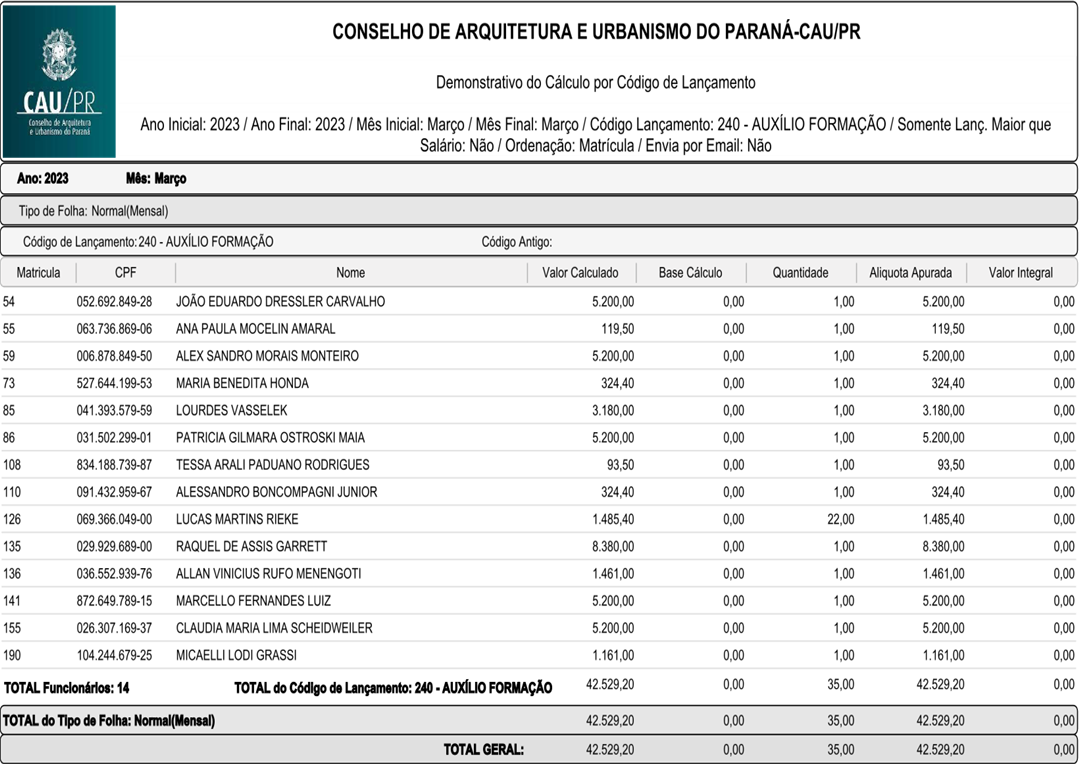 c) Contas Abril/2023: após disponibilização da documentação pertinente no “Repositório CAU/PR” em 26/04/2023, a CPFi-CAU/PR não recebeu nenhuma solicitação de esclarecimentos até a presente data.-.-.-.-.-.-.-.-.-.-.-.-.-.- .-.-.-.-.-.-.-.-.-.-.-.-.- .-.-.-.-.-.-.-.-.-.-.-.-.-.- .-.-.-.-.- .-.-.-.-.-.-.-.-.-.-.-.-.-.- .-.-.-.-.-.-.-.-.-.-.-.-.-.-.-.-.-.-.-.. .-.-.-.-.-.-.-.-.-.-.-.-.-.- .-.-.-.-.-.-.-.-.-.-.-.-.-.-.-.-.-.-.-. -.-.-.-.-.-d) Correção Ata RO 05/2023 CPFI-CAU/PR: na página 01, item 3, letra b, alterar o termo “Contas Abril/2023” para “Contas Março/2023” bem como a data de inclusão no Repositório para 27/04/2023 com alterações em 02/05/2023.-.-.-.-.-.-.-.-.-.-.-.-.-.- .-.-.-.-.-.-.-.-.-.-.-.-.-.-.-.-.-.-. .-.-.-.-.-4  APROVAÇÃO CONTAS MAIO/2023FonteCPFI-CAUPR  RelatorCoordenador Idevall dos Santos FilhoEncaminhamentoApós análise dos documentos e explanações da GEFIN, a comissão efetuou os seguintes questionamentos:.-.-.-.-.-.-.-.-.-.-.-.-.-.- .-.-.-.-.-.- .-.-.-.-.-.-.-.-.-.-.-.-.-.- .-.-.-.-.-.-.-.-.-.-.-.-.-.-.-. .-.-.-.-.-.-.-.-.-.-.-.-.-.- .-.-.-.-.-.-.-.-.-.-a) “Comparativo Despesas”- Vacinação: quando da aquisição de vacinas para campanha junto aos Conselheiros e Colaboradores, o CAU/PR paga pelo quantitativo adquirido considerando a confirmação dos interessados independentemente do uso. Ainda que tenham sido informados quanto a disponibilização, os conselheiros da CPFi alegaram não terem recebido dados como data e local da aplicação. Assim, a comissão recomenda que tal comunicação seja incrementada via e-mail e/ou whatsapp visto que grande parte dos membros reside no interior do estado – devendo o Setor Administrativo ser informado para adequações. -.--.-.-.-.-.-.-.-.-.-.-.-.-.-.-.-.- .-.-.-.-.-.-.-.-.-.- .-.-.-.-.-.-.-.-.-.-.-.-.-.- .-.-.-.-.-.-.-.-.-.-.-.-.-.-.-.-.-.-.- .-.-.-.-.-.-.-.-.-.-.-.-.-.- .-.-.-b) “Comparativo Despesas” – Computadores e Tablets: ainda que os itens tenham sido adquiridos no mesmo processo licitatório, foi verificado que se tratavam de fornecedores distintos. Por tal razão, foi preciso aguardar a entrega da certidão de garantia pela empresa vencedora conforme licitado. Assim que tal documento foi enviado ao CAU/PR deu-se continuidade do processo e o pagamento finalizado em Maio/2023. .Esta explanação deve-se ao fato da comissão ter sido indagada em plenária quanto aos valores pagos -.--.-.--.--.-.-.-.-.-.-.-.-.-.-.-.-.-.-.-.- .-.-.-.-.-.-.-.-.-.-.-. .-.-.-.-.-.-.-.-.-.-.-.-.-.- .-.-.-.-.-.-.-.-.-.-.-.-.-.-.-.-.-.-.-. -.-.-.-.-.-.-.-.-.-.-.-.-.-.-.c) “Despesas Sede/Regionais”: o acréscimo no item “Aluguel IPTU Seguro” da Sede Curitiba deve-se a  diferença da 1ª parcela do IPTU, a qual foi recalculada pelo município visto atualização do valor considerando que a cobrança inicial ocorreu sobre  o exercício passado .-.-.-.-.-.-.-.-.-.-.-.-.-.- .-.-.-.-. -.--.-.-- -.--.-.-. -.--.-.-.-.- .-.-.-.-.-.-.-.-.-.-.-.-.-.- .-.-.-.-.-.-.-.-.-.-.-.-.-.-.-.- .-.-.-.-.-.-.-.-.-.-.-.-.-.- .-.-.-.-.-.-.-.-.-.-.-.- .-.-.-.-.-.-.-.-.-.-.-.-.-.- .-.-.-.-d) Aluguel da Sede Administrativa CAU/PR:  verificar junto a Prefeitura Municipal de Curitiba/PR o valor previsto para 2024 e o respectivo desconto para que possa ser analisado a forma de pagamento.-.-.-.-.-.-.-.-.-.-.-.-.-.-.-.-.-.-.-.-.-.-.-.-.- .-.-.-.-.-.-.-.-.-.-.-.-.-. .-.-.-.-.-.-.-.-.-.-.-.-.-.- .-.-.-.-.-.-.-.-.-.-.-. .-.-.-.-.-.-.-.-.-.-.-.-.-.- .-.-.-.-.-.-.-e) “Despesas Sede/Regionais” – Sede Própria Curitiba: o aumento no valor nesta conta ocorreu devido a utilização do wap para limpeza das calçadas internas e externas ..-.-.-.-.-.-.-.-.-.-.-.-.- .-.-.-.-.-.-.-.-.-.-.-.-.-.-.-.-.-.-.-.-.-.-.-.-.-.-.-.-.-.-.- .-.-.-.-.-.-.-.-.-.-.-.-.-.- .-.-.-.-.-.-.-.-.-.-.-.-.-.- .-.-.-.-.-.-. .-.-.-.-.-.-.-.-.-.-.-.-.-.- .-.-.-.-.-.-.-.-.-.-.-f) “Manutenção Sede/Regionais”: a CPFi recomenda que os colaboradores sejam devidamente treinados quanto a utilização dos extintores de incêndio e hidrante para segurança tanto no local de trabalho quanto em suas residências quando da recarga dos extintores pelas empresas /profissionais capacitados.  -.-.-.-.-.--.-.-.-.-.-..-.-.-.-.-.-.-.-.-.-.-.-.-.- .-.-.-.-.-.-.-.-.-.-.-.-.-.-.-. .-.-.-.-.-.-.-.-.-.-.-.-.-.- .-.-.-.- .-.-.-.-.-.-.-.-.-.-.-.-.-.- .-.-.-.-.-.-.-.-.-.-.-.-g) Inadimplência: os pagamentos efetuados para quitação de Anuidades nos dias 03/05 (R$ 6546,29; R$ 4294,77; R$ 2210,66) e 31/05 (R$ 5573,48 e R$ 4911,25) foram recebidos pelo CAU/PR via processo judicial. Por tal razão, a GEFIN utilizou-os para pagamento dos boletos e posterior compensação no SICCAU -.-.-.-.--.-.-.-.-.-.-.-.-.-.-.-.-.-.-.- .-.-.-.-.-.-.-.-.-.-.-.-.-.-.-.-.-.-.- .-.-.-.-.-.-.-.-.-.-.-.-.-.- .-.-.-.-.-.-.-.-.-.- .-.-.-.-.-.-.-.-.-.-.-.-.-.- .-.-.-h) Despesa dia 05/05: corrigir frase “referente a ressarcimento SICCAU” – correção do texto efetuada .- .-.-.-.-.-.-.-.-.-.-.-.-.-.-.-.-.-.- .-.-.-.-.-.-.-.-.-.-. .-.-.-.-.-.-.-.-.-.-.-.-.-.- .-.-.-.-.-.-.-.-.-.-. .-.-.-.-.-.-.-.-.-.-.-.-.-.- .-.-.-.-.-.-.-.-.-.-.i) Participação Convidada Mirna Cortopassi Lobo (174ª Reunião Conselho Superior IAB/COSU): a mesma foi devidamente autorizada pela Presidência via e-mail em 28/04, comprovação esta anexa ao processo SISPAD. .-.-.-.-.-.-.-.-.-.-.-.-.-.- .-.-.-.-.-.-.-.-.-.-.-.-.-.-.-. .-.-.-.-.-.-.-.-.-.-.-.-.-.- .-.- .-.-.-.-.-.-.-.-.-.-.-.-.-.- .-.-.-.-.-.-.-.-.-.-.-.-.-.-.j) Despesas Conselheiro David Herrig (dia 05/05 e 10/05): retirar o item “diárias” considerando que o pagamento refere-se exclusivamente a complemento de deslocamento; -.-.-.-.-.-.-.-.-.-.-.-.-.- .-.-.-.-.-.-.-.-.-.-.-.- .-.-.-.-.-.-.-.-.-.-.-.-.-.-.- .-.-.-.-.-.-.-.-.-.-.-.-.-.-.-.-.-.-.-. .-.-.-.-.-.-.-.-.-.-.-.-.-.- .-.-.-.-.-.-.-.-.-.-.-.-.-.-.-.-.-.-.-.k) Despesas Convidado Luiz Eduardo Bini (dia 10/05): retirar o item “diárias” considerando que o pagamento refere-se exclusivamente a complemento de deslocamento.-.-.-.-.-.-.-.-.-.-.-.-.-.- .-.-.-.-.-.-.-.-.-.-.-.-.-.-.-.-.-.-.-. .-.-.-.-.-.-.-.-.-.-.-.-.-.-.-.- .-.-.-.-.-.-.-.-.-.-.-.-.-.- .-.-.-.-.-.-.-.-.-.-.-. .-.-.-.-.-.-.-.-.-.-.-.-.-.- .-.-.-.-.-.-.-.-.-.-.-.-.-.-.-.-.-.-.-. -l) Despesas dia 11/05 (Suprimento Fundos R$ 3.350,00): com relação a este valor, a CPFI solicitou maiores informações e esclarecimentos. Assim, tal caso será verificado junto ao Setor Administrativo – cuja resposta será encaminhada formalmente via e-mail e posteriormente anexada à documentação da comissão. Em uma explanação inicial, a Coordenadora Adm Lourdes Vasselek informou que em visita a Regional de Maringá, alguns conselheiros criticaram que certa quantidade de lâmpadas do escritório encontrava-se queimada. Por tal razão a Assistente de Atendimento Emeline Barcala contactou o Gabinete para providência e manutenção. Assim, foram efetuadas pesquisas na região quanto as prestadoras deste tipo de serviço e após escolha do orçamento mais viável, o valor foi repassado para a Colaboradora suprida para pagamento. Diante do exposto, a CPFi recomenda que a manutenção das regionais (elétrica, hidráulica, pintura, móveis entre outros) seja realizada de forma permanente e rotineira pelos próprios colaboradores a fim de evitar um desgaste excessivo bem como a desvalorização do imóvel como forma de representação da entidade CAU face o público de arquitetos. Do mesmo modo, poderia ser realizado um check-list mensal das eventuais pendências para conhecimento e providências pelo Setor Administrativo. .-.-.-.-.-.-.-.-.-.-.-.-.-.- .-.-.-.-.-.-.-.-.-.-.-.-.-.-.-.-.-.-.-.Após os esclarecimentos da GEFIN, considerando os documentos apresentados, conferidos e complementados com as devidas informações prestadas pelos responsáveis que os assinaram, esta Comissão opina de modo unânime pela APROVAÇÃO DO RELATÓRIO FINANCEIRO MAIO/2023” (VER DELIBERAÇÃO N° 011/2023 CPFI-CAU/PR.-.- .-.-. .-.-.-.-.-.-.-.-.-.-.-.-.-.- .-.-.-.- .-.-.-.-.-.-.-.-.-.-.-.-.-.- .-.-.-.-.-.-.-.-.-.-.-.-.-.-.-.-.-.-.-5  EXTRA-PAUTA: REPROGRAMAÇÃO ORÇAMENTÁRIA FonteCPFI-CAUPR  RelatorGerente Contábil-Financeiro João Eduardo Dressler Carvalho EncaminhamentoConsiderando as Diretrizes Orçamentárias do CAU/BR previstas na DPOBR nº 137-02/2023 CAU/BR, o CAU/PR iniciou as atividades de revisão do cenário das receitas de arrecadação, frente ao ocorrido no período 01/01/2023 á 30/04/2023 e projeção para o período de 01/01/2023 à 31/12/2023.-.-.-.-.-.-.-.-.-.-.-.-.-.- .-.-.-.-.-.-.-6  EXTRA-PAUTA: CONVITE ENCONTRO COORDENADORES CPFIFonteGEFIN-CAU/PR   RelatorGerente Contábil-Financeiro João Eduardo Dressler CarvalhoEncaminhamentona data de 19/06/2023 a GERPLAN encaminhou ofício as CPFIs dos CAU/UF informando os Coordenadores sobre a “Reunião Ampliada CAU/BR” a ser realizada em 30/06/2023 das 09 hs as 12 hs no modo virtual. Este documento será encaminhado a Comissão e GEFIN para conhecimento e inscrição dos interessados. .-.-. .-.-.-.-7  EXTRA-PAUTA: DIÁRIA INTERNACIONAL EVENTO CPUAFonteGEFIN-CAU/PR   RelatorCoordenador Idevall dos Santos FilhoEncaminhamentoEm sessão realizada na manhã do dia 22/06/2023, a CPUA votou a Deliberação nº 09/2023, na qual ficaram determinados os seguintes valores de diárias a serem pagas aos convidados do “Seminário Internacional de Re-Naturalização das Cidades” – o qual ocorrerá no período de 28 a 30 de junho em Curitiba/PR:  -.-.-.-.--.-.--.-.-.-* Nacional/Conselheiros CAU/PR: (02 (duas) diárias de R$ 486,00 (quatrocentos e oitenta e seis reais) cada* Internacional/América do Sul: 01 (uma) diária de UD$ 400,00 (quatrocentos dólares americanos) cada* Internacional/Demais Regiões:03 (três) diárias de UD$ 400,00 (quatrocentos dólares americanos) cada.-.-.-.-.-.-.-.-.-.-.-.-.-.- .-.-.-.-.-. .-.-.-.-.-.-.-.-.-.-.-.-.-.- .-.-.-.-.-.-.-.-.-.-.-.-.-.-.-.-.-.-.-. -.-.-.-.-.-.-.-.-.-.-.-.-.-.-.-.-.-.- .-.-Contudo, considerando que o tema abrange questões financeiras, faz-se necessário verificar os procedimentos e a dotação orçamentária disponível. Após os esclarecimentos da GEFIN, considerando a legislação vigente aplicável os documentos apresentados, esta Comissão opina de modo unânime pela APROVAÇÃO DOS VALORES DE DIÁRIAS E DESLOCAMENTO PARA EVENTO CPUA EM JUNHO/2023 (VER DELIBERAÇÃO N° 012/2023 CPFI-CAU/PR). Diante da discussão, a CPFi recomenda que o tema seja  debatido junto ao CAU/BR para eventuais adequações de valores e procedimentos visto que, embora haja a intenção explícita de se obter uma redução de custos, o entendimento de pagamento de diária em moeda internacional quando em território brasileiro é equivocada – devendo ser sempre considerada o dinheiro local.-8  EXTRA-PAUTA: PROJETOS ESPECÍFICOS (ESCRITÓRIO ADVOCACIA CRIMINALFonteGEFIN-CAU/PR   RelatorGerente Contábil-Financeiro João Eduardo Dressler CarvalhoEncaminhamentoConsiderando o quantitativo de interessados na ação criminal frente publicações no Facebook, o orçamento médio de R$ 500.000,00 entre os escritórios pesquisados e que esta contratação refere-se a ação pontual aprovada em Plenária prevista no Regimento Interno, recomenda-se que a mesma seja incluída como Projeto Específico. Após os esclarecimentos da GEFIN, considerando a legislação vigente aplicável os documentos apresentados, esta Comissão opina de modo unânime pela APROVAÇÃO DA CONTRATAÇÃO DE ESCRITÓRIO DE ADVOCACIA CRIMINAL COMO PROJETO ESPECÍFICO CAU/PR (VER DELIBERAÇÃO N° 013/2023 CPFI-CAU/PR). .-.-.-.-.-.-.-.- .-.-.-.-.-.-.-.-.-.-.-.-. .-.-.-.-.-.-.-.- .-.-.-.-.-.-.-.9  EXTRA-PAUTA: PREMIAÇÃO CONCURSOS TFGFonteGEFIN-CAU/PR   RelatorCoordenador Idevall dos Santos FilhoEncaminhamentoEm sessão ordinária realizada no dia 22/06/2023, a CEF-CAU/PR votou a Deliberação nº 013/2023, na qual foram determinados os valores para premiação dos concursos a ocorrerem em 2023:  .-.-.-.-.-.-.-.-. .-.-.-.-.-.-.-.-* Concurso de Cartazes para o Prêmio TFG CAU/PR: 1º Lugar: 1.500,00 (mil e quinhentos reais); 2º Lugar: 800,00 (oitocentos reais) e 3º Lugar: 500,00 (quinhentos reais) .-.-.-.-.-.-.-.- .-.-.-.-.-.-.-.-.-.-.-.-.-.-.-.-.-.-.-.-.-.-.-.-* Concurso TFG CAU/PR: R$ 3.000,00 (três mil reais) para cada uma das categorias a seguir: Arquitetura de Edificações e Interiores; Arquitetura da Paisagem; Patrimônio Cultural, Arquitetônico e Urbanístico; Arquitetura Efêmera; Planejamento Urbano e Regional; Habitação de Interesse Social .-.-.-.-.-.-.-.- .-.-.-.-.-.-.-.-Considerando que o tema abrange questões financeiras, faz-se necessário verificar os procedimentos e orçamento disponível. Após os esclarecimentos da Gerência Contábil-Financeiro, a legislação vigente aplicável e os documentos apresentados, esta Comissão opina de modo unânime pela APROVAÇÃO DOS VALORES PARA O CONCURSO TFG (VER DELIBERAÇÃO N° 014/2023 CPFI-CAU/PR.-.-.-.-.-.-.-.-10  EXTRA-PAUTA: UTILIZAÇÃO DO SUPERÁVIT PARA PROJETOS ESPECÍFICOS CAU/PRFonteGEFIN-CAU/PR   RelatorGerente Contábil-Financeiro João Eduardo Dressler CarvalhoEncaminhamentoConsiderando a inclusão dos novos Projetos Específicos a serem realizados pelo CAU/PR no decorrer de 2023, faz-se necessário uma readequação orçamentária para utilização do Superávit acumulado considerando a legislação vigente aplicável. Após os esclarecimentos da Gerência Contábil-Financeiro e os documentos apresentados, esta Comissão opina de modo unânime pela APROVAÇÃO DO SUPERAVIT PARA PROJETOS ESPECÍFICOS DO CAU/PR (VER DELIBERAÇÃO N° 015/2023 CPFI-CAU/PR). .-.-.-.-.-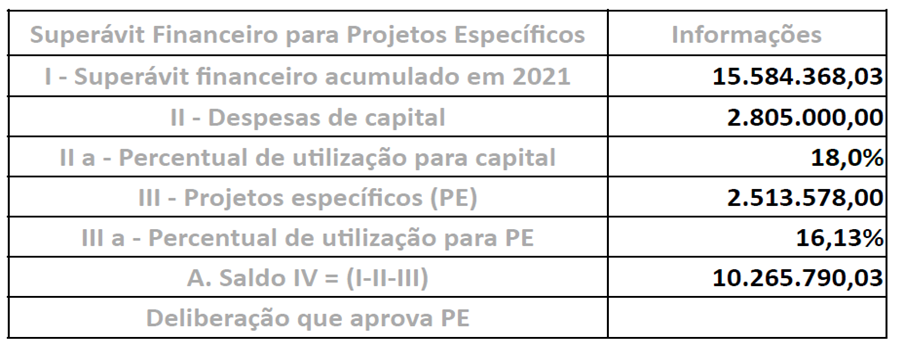 FunçãoConselheirosVotaçãoVotaçãoVotaçãoVotaçãoFunçãoConselheirosSimNãoAbst.Ausên.CoordenadorConselheiro Idevall dos Santos FilhoXCoord-AdjuntoConselheiro Antonio Ricardo SardoXMembro TitularConselheiro Jeancarlo VersettiXHistórico da votação: 06ª REUNIÃO ORDINÁRIA 2023 CPFI-CAU/PR      Data: 22/06/2023Matéria: PROPOSTA DE DELIBERAÇÃO Nº 011/2023 CPFI.CAUPR – APROVAÇÃO CONTAS MAIO/2023Resultado da votação: Sim (3), Não (0), Abstenção (0), Ausência (  ) de Total de três (03) Conselheiros.Ocorrências: Nenhuma     Assistente: Patricia Ostroski Maia  Condução Trabalhos: Coordenador Idevall dos Santos FilhoHistórico da votação: 06ª REUNIÃO ORDINÁRIA 2023 CPFI-CAU/PR      Data: 22/06/2023Matéria: PROPOSTA DE DELIBERAÇÃO Nº 011/2023 CPFI.CAUPR – APROVAÇÃO CONTAS MAIO/2023Resultado da votação: Sim (3), Não (0), Abstenção (0), Ausência (  ) de Total de três (03) Conselheiros.Ocorrências: Nenhuma     Assistente: Patricia Ostroski Maia  Condução Trabalhos: Coordenador Idevall dos Santos FilhoHistórico da votação: 06ª REUNIÃO ORDINÁRIA 2023 CPFI-CAU/PR      Data: 22/06/2023Matéria: PROPOSTA DE DELIBERAÇÃO Nº 011/2023 CPFI.CAUPR – APROVAÇÃO CONTAS MAIO/2023Resultado da votação: Sim (3), Não (0), Abstenção (0), Ausência (  ) de Total de três (03) Conselheiros.Ocorrências: Nenhuma     Assistente: Patricia Ostroski Maia  Condução Trabalhos: Coordenador Idevall dos Santos FilhoHistórico da votação: 06ª REUNIÃO ORDINÁRIA 2023 CPFI-CAU/PR      Data: 22/06/2023Matéria: PROPOSTA DE DELIBERAÇÃO Nº 011/2023 CPFI.CAUPR – APROVAÇÃO CONTAS MAIO/2023Resultado da votação: Sim (3), Não (0), Abstenção (0), Ausência (  ) de Total de três (03) Conselheiros.Ocorrências: Nenhuma     Assistente: Patricia Ostroski Maia  Condução Trabalhos: Coordenador Idevall dos Santos FilhoHistórico da votação: 06ª REUNIÃO ORDINÁRIA 2023 CPFI-CAU/PR      Data: 22/06/2023Matéria: PROPOSTA DE DELIBERAÇÃO Nº 011/2023 CPFI.CAUPR – APROVAÇÃO CONTAS MAIO/2023Resultado da votação: Sim (3), Não (0), Abstenção (0), Ausência (  ) de Total de três (03) Conselheiros.Ocorrências: Nenhuma     Assistente: Patricia Ostroski Maia  Condução Trabalhos: Coordenador Idevall dos Santos FilhoHistórico da votação: 06ª REUNIÃO ORDINÁRIA 2023 CPFI-CAU/PR      Data: 22/06/2023Matéria: PROPOSTA DE DELIBERAÇÃO Nº 011/2023 CPFI.CAUPR – APROVAÇÃO CONTAS MAIO/2023Resultado da votação: Sim (3), Não (0), Abstenção (0), Ausência (  ) de Total de três (03) Conselheiros.Ocorrências: Nenhuma     Assistente: Patricia Ostroski Maia  Condução Trabalhos: Coordenador Idevall dos Santos FilhoFunçãoConselheirosVotaçãoVotaçãoVotaçãoVotaçãoFunçãoConselheirosSimNãoAbst.Ausên.CoordenadorConselheiro Idevall dos Santos FilhoXCoord-AdjuntoConselheiro Antonio Ricardo SardoXMembro TitularConselheiro Jeancarlo VersettiXHistórico da votação: 06ª REUNIÃO ORDINÁRIA 2023 CPFI-CAU/PR      Data: 22/06/2023Matéria: PROPOSTA DE DELIBERAÇÃO Nº 012/2023 CPFI.CAUPR – DIÁRIAS EVENTO CPUA JUNHO/2023Resultado da votação: Sim (3), Não (0), Abstenção (0), Ausência (  ) de Total de três (03) Conselheiros.Ocorrências: Nenhuma     Assistente: Patricia Ostroski Maia – Condução dos Trabalhos: Coordenador Idevall dos Santos FilhoHistórico da votação: 06ª REUNIÃO ORDINÁRIA 2023 CPFI-CAU/PR      Data: 22/06/2023Matéria: PROPOSTA DE DELIBERAÇÃO Nº 012/2023 CPFI.CAUPR – DIÁRIAS EVENTO CPUA JUNHO/2023Resultado da votação: Sim (3), Não (0), Abstenção (0), Ausência (  ) de Total de três (03) Conselheiros.Ocorrências: Nenhuma     Assistente: Patricia Ostroski Maia – Condução dos Trabalhos: Coordenador Idevall dos Santos FilhoHistórico da votação: 06ª REUNIÃO ORDINÁRIA 2023 CPFI-CAU/PR      Data: 22/06/2023Matéria: PROPOSTA DE DELIBERAÇÃO Nº 012/2023 CPFI.CAUPR – DIÁRIAS EVENTO CPUA JUNHO/2023Resultado da votação: Sim (3), Não (0), Abstenção (0), Ausência (  ) de Total de três (03) Conselheiros.Ocorrências: Nenhuma     Assistente: Patricia Ostroski Maia – Condução dos Trabalhos: Coordenador Idevall dos Santos FilhoHistórico da votação: 06ª REUNIÃO ORDINÁRIA 2023 CPFI-CAU/PR      Data: 22/06/2023Matéria: PROPOSTA DE DELIBERAÇÃO Nº 012/2023 CPFI.CAUPR – DIÁRIAS EVENTO CPUA JUNHO/2023Resultado da votação: Sim (3), Não (0), Abstenção (0), Ausência (  ) de Total de três (03) Conselheiros.Ocorrências: Nenhuma     Assistente: Patricia Ostroski Maia – Condução dos Trabalhos: Coordenador Idevall dos Santos FilhoHistórico da votação: 06ª REUNIÃO ORDINÁRIA 2023 CPFI-CAU/PR      Data: 22/06/2023Matéria: PROPOSTA DE DELIBERAÇÃO Nº 012/2023 CPFI.CAUPR – DIÁRIAS EVENTO CPUA JUNHO/2023Resultado da votação: Sim (3), Não (0), Abstenção (0), Ausência (  ) de Total de três (03) Conselheiros.Ocorrências: Nenhuma     Assistente: Patricia Ostroski Maia – Condução dos Trabalhos: Coordenador Idevall dos Santos FilhoHistórico da votação: 06ª REUNIÃO ORDINÁRIA 2023 CPFI-CAU/PR      Data: 22/06/2023Matéria: PROPOSTA DE DELIBERAÇÃO Nº 012/2023 CPFI.CAUPR – DIÁRIAS EVENTO CPUA JUNHO/2023Resultado da votação: Sim (3), Não (0), Abstenção (0), Ausência (  ) de Total de três (03) Conselheiros.Ocorrências: Nenhuma     Assistente: Patricia Ostroski Maia – Condução dos Trabalhos: Coordenador Idevall dos Santos FilhoFunçãoConselheirosVotaçãoVotaçãoVotaçãoVotaçãoFunçãoConselheirosSimNãoAbst.Ausên.CoordenadorConselheiro Idevall dos Santos FilhoXCoord-AdjuntoConselheiro Antonio Ricardo SardoXMembro TitularConselheiro Jeancarlo VersettiXHistórico da votação: 06ª REUNIÃO ORDINÁRIA 2023 CPFI-CAU/PR      Data: 22/06/2023Matéria: PROPOSTA DELIBERAÇÃO Nº 013/2023 CPFI.CAUPR – APROVAÇÃO  DA CONTRATAÇÃO DEESCRITÓRIO DE ADVOCACIA CRIMINAL COMO PROJETO ESPECÍFICO DO CAU/PRResultado da votação: Sim (3), Não (0), Abstenção (0), Ausência ( ) de Total de três (03) Conselheiros.Ocorrências: Nenhuma     Assistente: Patricia Ostroski Maia -  Condução Trabalhos: Coordenador Idevall dos Santos FilhoHistórico da votação: 06ª REUNIÃO ORDINÁRIA 2023 CPFI-CAU/PR      Data: 22/06/2023Matéria: PROPOSTA DELIBERAÇÃO Nº 013/2023 CPFI.CAUPR – APROVAÇÃO  DA CONTRATAÇÃO DEESCRITÓRIO DE ADVOCACIA CRIMINAL COMO PROJETO ESPECÍFICO DO CAU/PRResultado da votação: Sim (3), Não (0), Abstenção (0), Ausência ( ) de Total de três (03) Conselheiros.Ocorrências: Nenhuma     Assistente: Patricia Ostroski Maia -  Condução Trabalhos: Coordenador Idevall dos Santos FilhoHistórico da votação: 06ª REUNIÃO ORDINÁRIA 2023 CPFI-CAU/PR      Data: 22/06/2023Matéria: PROPOSTA DELIBERAÇÃO Nº 013/2023 CPFI.CAUPR – APROVAÇÃO  DA CONTRATAÇÃO DEESCRITÓRIO DE ADVOCACIA CRIMINAL COMO PROJETO ESPECÍFICO DO CAU/PRResultado da votação: Sim (3), Não (0), Abstenção (0), Ausência ( ) de Total de três (03) Conselheiros.Ocorrências: Nenhuma     Assistente: Patricia Ostroski Maia -  Condução Trabalhos: Coordenador Idevall dos Santos FilhoHistórico da votação: 06ª REUNIÃO ORDINÁRIA 2023 CPFI-CAU/PR      Data: 22/06/2023Matéria: PROPOSTA DELIBERAÇÃO Nº 013/2023 CPFI.CAUPR – APROVAÇÃO  DA CONTRATAÇÃO DEESCRITÓRIO DE ADVOCACIA CRIMINAL COMO PROJETO ESPECÍFICO DO CAU/PRResultado da votação: Sim (3), Não (0), Abstenção (0), Ausência ( ) de Total de três (03) Conselheiros.Ocorrências: Nenhuma     Assistente: Patricia Ostroski Maia -  Condução Trabalhos: Coordenador Idevall dos Santos FilhoHistórico da votação: 06ª REUNIÃO ORDINÁRIA 2023 CPFI-CAU/PR      Data: 22/06/2023Matéria: PROPOSTA DELIBERAÇÃO Nº 013/2023 CPFI.CAUPR – APROVAÇÃO  DA CONTRATAÇÃO DEESCRITÓRIO DE ADVOCACIA CRIMINAL COMO PROJETO ESPECÍFICO DO CAU/PRResultado da votação: Sim (3), Não (0), Abstenção (0), Ausência ( ) de Total de três (03) Conselheiros.Ocorrências: Nenhuma     Assistente: Patricia Ostroski Maia -  Condução Trabalhos: Coordenador Idevall dos Santos FilhoHistórico da votação: 06ª REUNIÃO ORDINÁRIA 2023 CPFI-CAU/PR      Data: 22/06/2023Matéria: PROPOSTA DELIBERAÇÃO Nº 013/2023 CPFI.CAUPR – APROVAÇÃO  DA CONTRATAÇÃO DEESCRITÓRIO DE ADVOCACIA CRIMINAL COMO PROJETO ESPECÍFICO DO CAU/PRResultado da votação: Sim (3), Não (0), Abstenção (0), Ausência ( ) de Total de três (03) Conselheiros.Ocorrências: Nenhuma     Assistente: Patricia Ostroski Maia -  Condução Trabalhos: Coordenador Idevall dos Santos FilhoFunçãoConselheirosVotaçãoVotaçãoVotaçãoVotaçãoFunçãoConselheirosSimNãoAbst.Ausên.CoordenadorConselheiro Idevall dos Santos FilhoXCoord-AdjuntoConselheiro Antonio Ricardo SardoXMembro TitularConselheiro Jeancarlo VersettiXHistórico da votação: 06ª REUNIÃO ORDINÁRIA 2023 CPFI-CAU/PR      Data: 22/06/2023Matéria: PROPOSTA DELIBERAÇÃO Nº 014/2023 CPFI.CAUPR – APROVAÇÃO PREMIAÇÃO TFG CAU/PR 2023Resultado da votação: Sim (3), Não (0), Abstenção (0), Ausência ( ) de Total de três (03) Conselheiros.Ocorrências: Nenhuma     Assistente: Patricia Ostroski Maia - Condução Trabalhos: Coordenador Idevall dos Santos FilhoHistórico da votação: 06ª REUNIÃO ORDINÁRIA 2023 CPFI-CAU/PR      Data: 22/06/2023Matéria: PROPOSTA DELIBERAÇÃO Nº 014/2023 CPFI.CAUPR – APROVAÇÃO PREMIAÇÃO TFG CAU/PR 2023Resultado da votação: Sim (3), Não (0), Abstenção (0), Ausência ( ) de Total de três (03) Conselheiros.Ocorrências: Nenhuma     Assistente: Patricia Ostroski Maia - Condução Trabalhos: Coordenador Idevall dos Santos FilhoHistórico da votação: 06ª REUNIÃO ORDINÁRIA 2023 CPFI-CAU/PR      Data: 22/06/2023Matéria: PROPOSTA DELIBERAÇÃO Nº 014/2023 CPFI.CAUPR – APROVAÇÃO PREMIAÇÃO TFG CAU/PR 2023Resultado da votação: Sim (3), Não (0), Abstenção (0), Ausência ( ) de Total de três (03) Conselheiros.Ocorrências: Nenhuma     Assistente: Patricia Ostroski Maia - Condução Trabalhos: Coordenador Idevall dos Santos FilhoHistórico da votação: 06ª REUNIÃO ORDINÁRIA 2023 CPFI-CAU/PR      Data: 22/06/2023Matéria: PROPOSTA DELIBERAÇÃO Nº 014/2023 CPFI.CAUPR – APROVAÇÃO PREMIAÇÃO TFG CAU/PR 2023Resultado da votação: Sim (3), Não (0), Abstenção (0), Ausência ( ) de Total de três (03) Conselheiros.Ocorrências: Nenhuma     Assistente: Patricia Ostroski Maia - Condução Trabalhos: Coordenador Idevall dos Santos FilhoHistórico da votação: 06ª REUNIÃO ORDINÁRIA 2023 CPFI-CAU/PR      Data: 22/06/2023Matéria: PROPOSTA DELIBERAÇÃO Nº 014/2023 CPFI.CAUPR – APROVAÇÃO PREMIAÇÃO TFG CAU/PR 2023Resultado da votação: Sim (3), Não (0), Abstenção (0), Ausência ( ) de Total de três (03) Conselheiros.Ocorrências: Nenhuma     Assistente: Patricia Ostroski Maia - Condução Trabalhos: Coordenador Idevall dos Santos FilhoHistórico da votação: 06ª REUNIÃO ORDINÁRIA 2023 CPFI-CAU/PR      Data: 22/06/2023Matéria: PROPOSTA DELIBERAÇÃO Nº 014/2023 CPFI.CAUPR – APROVAÇÃO PREMIAÇÃO TFG CAU/PR 2023Resultado da votação: Sim (3), Não (0), Abstenção (0), Ausência ( ) de Total de três (03) Conselheiros.Ocorrências: Nenhuma     Assistente: Patricia Ostroski Maia - Condução Trabalhos: Coordenador Idevall dos Santos FilhoFunçãoConselheirosVotaçãoVotaçãoVotaçãoVotaçãoFunçãoConselheirosSimNãoAbst.Ausên.CoordenadorConselheiro Idevall dos Santos FilhoXCoord-AdjuntoConselheiro Antonio Ricardo SardoXMembro TitularConselheiro Jeancarlo VersettiXHistórico da votação: 06ª REUNIÃO ORDINÁRIA 2023 CPFI-CAU/PR      Data: 22/06/2023Matéria: PROPOSTA DELIBERAÇÃO Nº 015/2023 CPFI.CAUPR - APROVAÇÃO DA UTILIZAÇÃO DO SUPERÁVITPARA PROJETOS ESPECÍFICOS CAU/PRResultado da votação: Sim (3), Não (0), Abstenção (0), Ausência ( ) de Total de três (03) Conselheiros.Ocorrências: Nenhuma     Assistente: Patricia Ostroski Maia -  Condução Trabalhos: Coordenador Idevall dos Santos FilhoHistórico da votação: 06ª REUNIÃO ORDINÁRIA 2023 CPFI-CAU/PR      Data: 22/06/2023Matéria: PROPOSTA DELIBERAÇÃO Nº 015/2023 CPFI.CAUPR - APROVAÇÃO DA UTILIZAÇÃO DO SUPERÁVITPARA PROJETOS ESPECÍFICOS CAU/PRResultado da votação: Sim (3), Não (0), Abstenção (0), Ausência ( ) de Total de três (03) Conselheiros.Ocorrências: Nenhuma     Assistente: Patricia Ostroski Maia -  Condução Trabalhos: Coordenador Idevall dos Santos FilhoHistórico da votação: 06ª REUNIÃO ORDINÁRIA 2023 CPFI-CAU/PR      Data: 22/06/2023Matéria: PROPOSTA DELIBERAÇÃO Nº 015/2023 CPFI.CAUPR - APROVAÇÃO DA UTILIZAÇÃO DO SUPERÁVITPARA PROJETOS ESPECÍFICOS CAU/PRResultado da votação: Sim (3), Não (0), Abstenção (0), Ausência ( ) de Total de três (03) Conselheiros.Ocorrências: Nenhuma     Assistente: Patricia Ostroski Maia -  Condução Trabalhos: Coordenador Idevall dos Santos FilhoHistórico da votação: 06ª REUNIÃO ORDINÁRIA 2023 CPFI-CAU/PR      Data: 22/06/2023Matéria: PROPOSTA DELIBERAÇÃO Nº 015/2023 CPFI.CAUPR - APROVAÇÃO DA UTILIZAÇÃO DO SUPERÁVITPARA PROJETOS ESPECÍFICOS CAU/PRResultado da votação: Sim (3), Não (0), Abstenção (0), Ausência ( ) de Total de três (03) Conselheiros.Ocorrências: Nenhuma     Assistente: Patricia Ostroski Maia -  Condução Trabalhos: Coordenador Idevall dos Santos FilhoHistórico da votação: 06ª REUNIÃO ORDINÁRIA 2023 CPFI-CAU/PR      Data: 22/06/2023Matéria: PROPOSTA DELIBERAÇÃO Nº 015/2023 CPFI.CAUPR - APROVAÇÃO DA UTILIZAÇÃO DO SUPERÁVITPARA PROJETOS ESPECÍFICOS CAU/PRResultado da votação: Sim (3), Não (0), Abstenção (0), Ausência ( ) de Total de três (03) Conselheiros.Ocorrências: Nenhuma     Assistente: Patricia Ostroski Maia -  Condução Trabalhos: Coordenador Idevall dos Santos FilhoHistórico da votação: 06ª REUNIÃO ORDINÁRIA 2023 CPFI-CAU/PR      Data: 22/06/2023Matéria: PROPOSTA DELIBERAÇÃO Nº 015/2023 CPFI.CAUPR - APROVAÇÃO DA UTILIZAÇÃO DO SUPERÁVITPARA PROJETOS ESPECÍFICOS CAU/PRResultado da votação: Sim (3), Não (0), Abstenção (0), Ausência ( ) de Total de três (03) Conselheiros.Ocorrências: Nenhuma     Assistente: Patricia Ostroski Maia -  Condução Trabalhos: Coordenador Idevall dos Santos Filho